Epiphany Hymns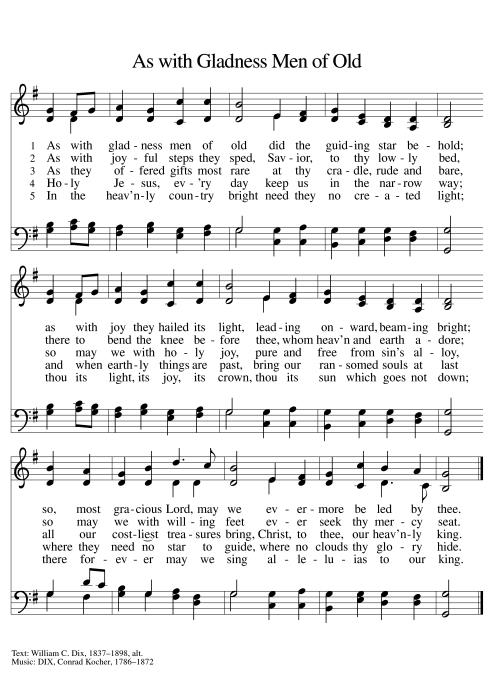 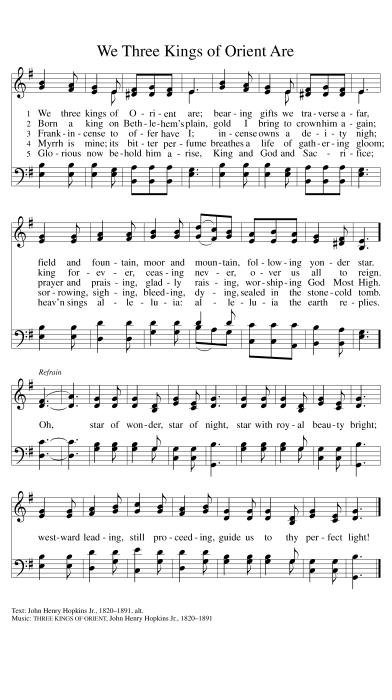 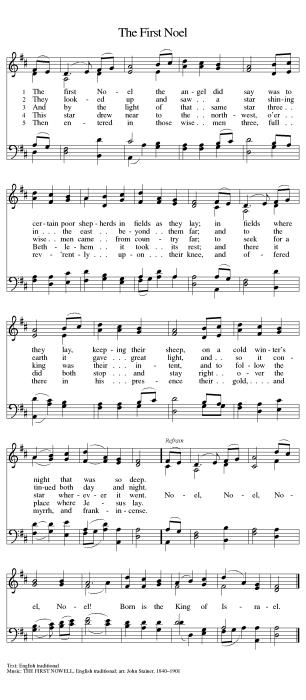 